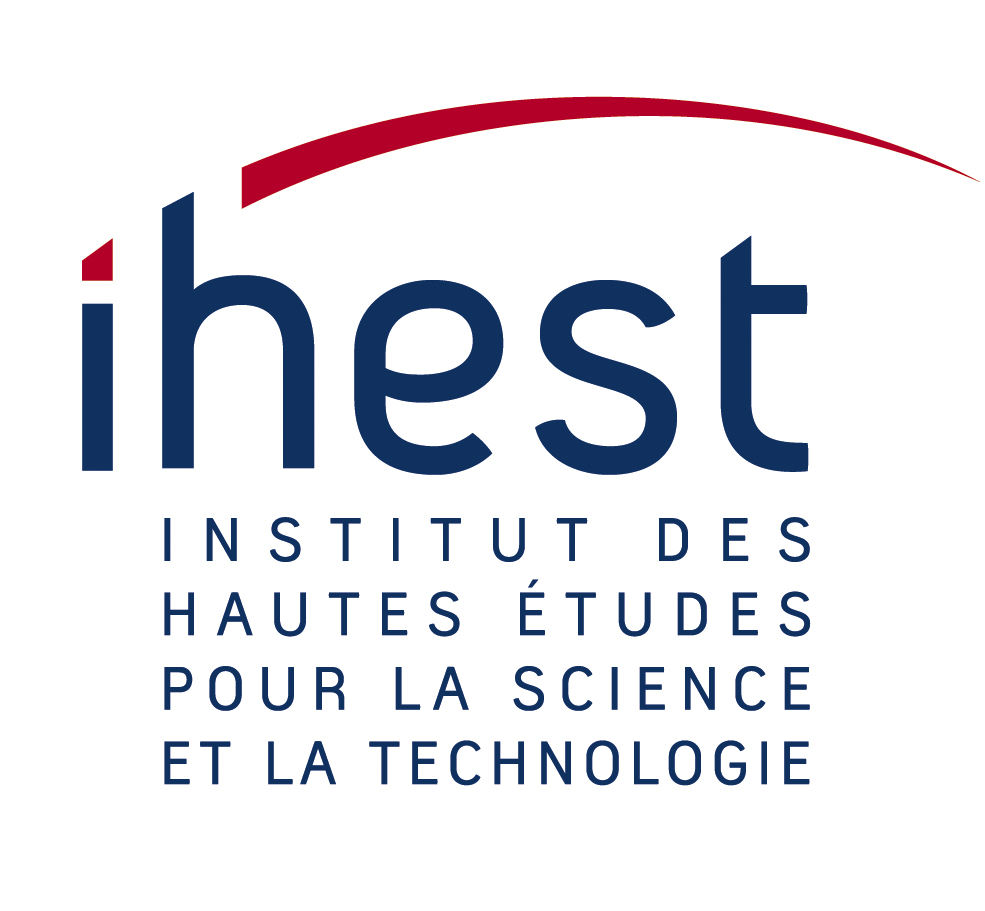 FORMULAIRE D’INSCRIPTIONPièces à joindre à ce formulaire :- un Curriculum Vitae- une photo d’identité couleur A renvoyer avant le 10 novembre 2016 à l’Institut des Hautes Etudes pour la Science et la Technologie à l’adresse suivante :IHESTMinistère de l’Education nationale,de l’Enseignement supérieur et de la Recherche1, rue Descartes75231 Paris cedex 05Contact : Melissa HUCHERYTél. : 01 55 55 82 67 – Email : melissa.huchery@ihest.frA		le 				Signature du candidatLes informations recueillies font l’objet d’un traitement informatique destiné à la constitution et l’exploitation d’un fichier d’adresses à des fins d’information ou de communication externe se rapportant à l’activité de formation de l’IHEST. L’IHEST est seul destinataire des données. Conformément à la loi «informatique et libertés» du 6 janvier 1978, vous bénéficiez d’un droit d’accès et de rectification aux informations qui vous concernent. Si vous souhaitez exercer ce droit et obtenir communication des informations vous concernant, veuillez vous adresser à l’IHEST.    Les droits d’inscription à l’Atelier Les mots du numérique sont d’un montant de 3 000€ net de taxe. REGLEMENTLe règlement doit être effectué à réception de la facture, sans escompte :- par chèque libellé à l’ordre de l’Agent Comptable de l’IHEST et adressé à l’IHEST – Ministère de l’éducation nationale, de l’enseignement supérieur et de la Recherche - 1, rue Descartes - 75231 Paris cedex 05  ; ou- par virement bancaire à l’IHEST, banque : Trésor Public, code banque : 10071, code guichet : 75000, n° de compte : 00001000808, clé : 81DESISTEMENT : En cas de désistement après confirmation au candidat de son inscription à l’Atelier, le règlement reste intégralement dû à l’IHEST.ASSIDUITE : Le candidat s’engage à participer à l’intégralité de l’Atelier de l’IHEST, les 17 novembre 2016 ; 22 novembre 2016 ; 24 novembre 2016 ; 29 novembre 2016 ; 1er décembre 2016  et 8  décembre 2016.Les Ateliers de l’IHESTLes mots du numeriqueNovembre et décembre 2016ETAT CIVIL DU CANDIDATETAT CIVIL DU CANDIDATETAT CIVIL DU CANDIDATETAT CIVIL DU CANDIDATETAT CIVIL DU CANDIDATETAT CIVIL DU CANDIDATETAT CIVIL DU CANDIDATETAT CIVIL DU CANDIDATETAT CIVIL DU CANDIDATETAT CIVIL DU CANDIDATETAT CIVIL DU CANDIDATETAT CIVIL DU CANDIDATMelle    Mme    M. Melle    Mme    M. Melle    Mme    M. Melle    Mme    M. NOMNOMPrénomPrénomDate de naissanceDate de naissanceDate de naissanceDate de naissanceDate de naissanceDate de naissanceDate de naissanceDate de naissanceNationalitéNationalitéNationalitéNationalitéNationalitéNationalitéNationalitéNationalitéNationalitéAdresse domicileAdresse domicileAdresse domicileAdresse domicileAdresse domicileAdresse domicileAdresse domicileCode postalCode postalCode postalCode postalCode postalCode postalCode postalCode postalVilleVilleVilleVillePortable personnelPortable personnelPortable personnelPortable personnelPortable personnelPortable personnelPortable personnelPortable personnelTél. privéTél. privéTél. privéTél. privéE-mail personnelE-mail personnelE-mail personnelE-mail personnelE-mail personnelE-mail personnelE-mail personnelSITUATION PROFESSIONNELLESITUATION PROFESSIONNELLESITUATION PROFESSIONNELLESITUATION PROFESSIONNELLESITUATION PROFESSIONNELLESITUATION PROFESSIONNELLESITUATION PROFESSIONNELLESITUATION PROFESSIONNELLESITUATION PROFESSIONNELLESITUATION PROFESSIONNELLESITUATION PROFESSIONNELLESITUATION PROFESSIONNELLESTATUTSalarié  Salarié  Libéral Libéral Libéral Elu  Elu  Elu  Elu  Association Syndicat ENTREPRISE / ORGANISME DE RATTACHEMENTENTREPRISE / ORGANISME DE RATTACHEMENTENTREPRISE / ORGANISME DE RATTACHEMENTENTREPRISE / ORGANISME DE RATTACHEMENTENTREPRISE / ORGANISME DE RATTACHEMENTENTREPRISE / ORGANISME DE RATTACHEMENTENTREPRISE / ORGANISME DE RATTACHEMENTENTREPRISE / ORGANISME DE RATTACHEMENTENTREPRISE / ORGANISME DE RATTACHEMENTSecteur / DépartementSecteur / DépartementSecteur / DépartementSecteur / DépartementSecteur / DépartementSecteur / DépartementSecteur / DépartementSecteur / DépartementFonction (en français / en anglais)Fonction (en français / en anglais)Fonction (en français / en anglais)Fonction (en français / en anglais)Fonction (en français / en anglais)Fonction (en français / en anglais)Fonction (en français / en anglais)Fonction (en français / en anglais)Adresse Adresse Adresse Adresse Adresse Adresse Adresse Adresse Code postalCode postalCode postalCode postalCode postalCode postalCode postalCode postalVilleVilleVilleVilleTél. (standard)Tél. (standard)Tél. (standard)Tél. (standard)Tél. (standard)Tél. (standard)Tél. (standard)Tél. (ligne directe)Tél. (ligne directe)Tél. (ligne directe)Tél. (ligne directe)Tél. (ligne directe)Tél. (ligne directe)Tél. (ligne directe)Tél. (ligne directe)Fax Fax Fax Fax Portable professionnelPortable professionnelPortable professionnelPortable professionnelPortable professionnelPortable professionnelPortable professionnelE-mail E-mail E-mail E-mail E-mail E-mail E-mail SECRETARIATSECRETARIATSECRETARIATSECRETARIATSECRETARIATSECRETARIATSECRETARIATSECRETARIATSECRETARIATSECRETARIATSECRETARIATSECRETARIATNOMNOMNOMNOMNOMNOMNOMNOMPrénom Prénom Prénom Prénom Tél.Tél.Tél.Tél.Tél.Tél.Tél.E-mail E-mail E-mail E-mail E-mail E-mail E-mail SERVICE EN CHARGE DU SUIVI DU DOSSIER D’INSCRIPTIONSERVICE EN CHARGE DU SUIVI DU DOSSIER D’INSCRIPTIONSERVICE EN CHARGE DU SUIVI DU DOSSIER D’INSCRIPTIONSERVICE EN CHARGE DU SUIVI DU DOSSIER D’INSCRIPTIONSERVICE EN CHARGE DU SUIVI DU DOSSIER D’INSCRIPTIONNOM DU RESPONSABLE NOM DU RESPONSABLE NOM DU RESPONSABLE Prénom Prénom FonctionTéléphone Téléphone FaxFaxE-mailE-mailAdresse (si différente)Adresse (si différente)Adresse (si différente)Adresse (si différente)Adresse (si différente)Code postalCode postalCode postalCode postalVilleSERVICE EN CHARGE DE LA FACTURATIONSERVICE EN CHARGE DE LA FACTURATIONSERVICE EN CHARGE DE LA FACTURATIONSERVICE EN CHARGE DE LA FACTURATIONSERVICE EN CHARGE DE LA FACTURATIONNOM DU RESPONSABLENOM DU RESPONSABLENOM DU RESPONSABLEPrénom Prénom FonctionFonctionFonctionFonctionFonctionTéléphoneTéléphoneTéléphoneFaxFaxE-mailE-mailE-mailAdresse de facturation (si différente)Adresse de facturation (si différente)Adresse de facturation (si différente)Code postalCode postalCode postalVilleVilleA LeCachet de l’entrepriseNom et fonction du signataireNom et fonction du signataireNom et fonction du signataireNom et fonction du signataireSignature Signature Signature Signature MODALITES DE PAIEMENT